报告摘要近年来红枣处于供过于的局面，2017年新疆干枣产量达到峰值，随着供应的增加，农民收益日益低下，枣贱伤农时有发生，种植户开始对于红枣的投入减少，无优势种植区的弃种、套种、甚至砍伐现象也较为普遍，叠加提质增效、合理间伐等政策引导，推进红枣供给侧结构性改革，迎来了红枣去产能的阶段。通过回顾2020-2021产季红枣市场的变化情况，结合红枣的产量及种植面积、库存变化，及价格波动情况，从供给端到需求端，深度分析2021-2022产季红枣市场走势及未来行业发展，以为您的决策提供有价值的参考！核心内容：结合近三年新疆主产区红枣统货价格，分析供应面的变化对比近三年来主销区价格波动及影响价格的因素通过监测样本点库存变化来把握市场动态红枣消费结构分析及进出口变化多方位展望2022产季红枣市场走势及未来发展，目录第一章 宏观经济经济运行分析1.1 宏观经济摘要1.2 国际经济发展回顾与展望1.2.1 国际主要经济体2021经济发展回顾1.2.2 国际主要经济体货币与财政政策回顾1.2.3 总结：国际宏观总结及后续展望1.3 中国宏观经济发展回顾与展望1.3.1 国内宏观经济发展回顾1.3.2 货币政策回顾与展望1.3.3 总结：十四五开局之年下的机遇与挑战1.4 2022年宏观展望第二章 2021年市场回顾2.1 2021年度红枣主产区价格变化回顾及市场概述2.2 国内红枣销区市场现货价格分析第三章 供需格局情况分析及总结3.1  红枣供应格局及变化趋势分析3.2  红枣产量情况趋势分析第四章 需求格局分析及总结4.1 红枣细分产业变化趋势4.2 红枣消费淡旺季分析4.3 红枣需求变化分析第五章 进出口情况分析5.1 红枣进口数量分析5.2 红枣出口数量分析第六章 库存情况分析第七章 2021年供需平衡情况分析第八章 2022年红枣市场展望及未来行业趋势分析8.1 2022年中国红枣市场展望8.2 2022供需情况预测8.2.1 2022年红枣产量、面积预测8.2.2 2022红枣进出口预测8.2.2 2022红枣需求情况预测8.3价格预测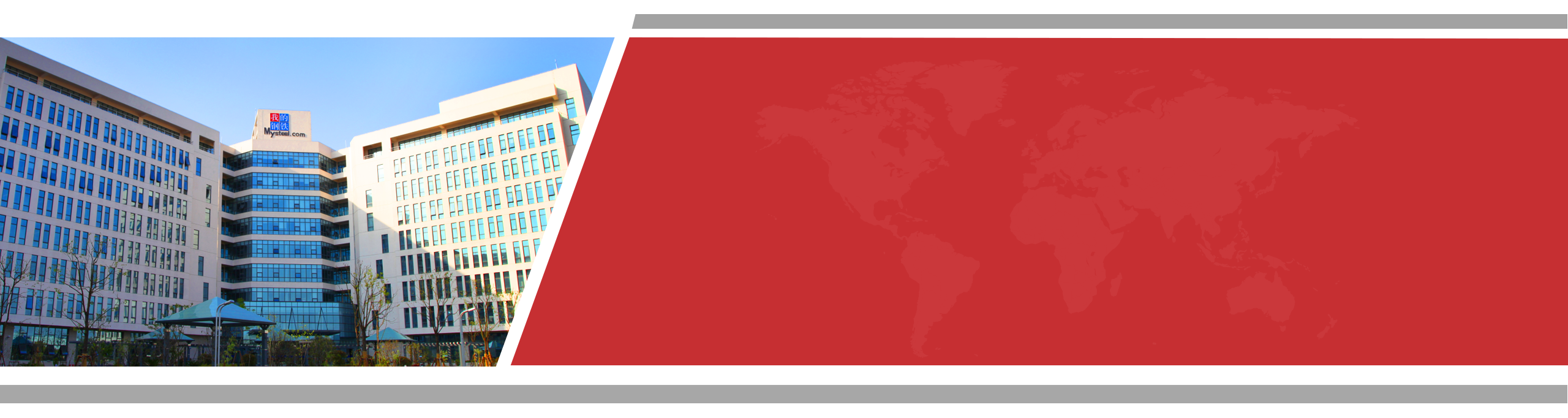 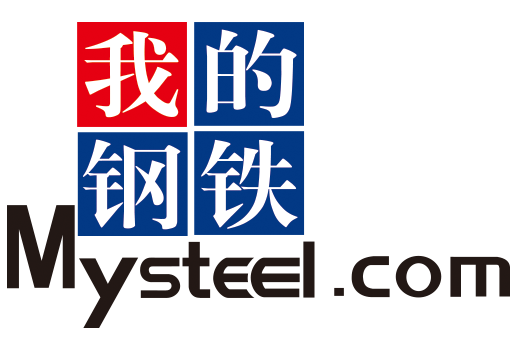 